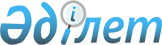 О назначении Тлеубердина А.А. Руководителем Канцелярии Премьер-Министра Республики КазахстанУказ Президента Республики Казахстан от 16 июня 2003 года N 1128      Назначить Тлеубердина Алтая Аблаевича Руководителем 

Канцелярии Премьер-Министра Республики Казахстан.       Президент 

  Республики Казахстан 
					© 2012. РГП на ПХВ «Институт законодательства и правовой информации Республики Казахстан» Министерства юстиции Республики Казахстан
				